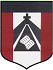 CLASE CORRESPONDIENTE AL DIA JUEVES 14 DE MayoEDUCACIÓN FISICA                                             PROFESOR MENTA ANDRÉSamenta@institutonsvallecba.edu.ar1° y 2° GRADO BCONTENIDO A TRABAJAR: Habilidades Motrices: DestrezasBUENOS DIAS FAMILIAS! ESPERO QUE ESTEN  MUY BIEN!!!Les dejo la clase en el siguiente video. https://drive.google.com/file/d/1IFszCTzwx6CkpHz6tvaLZJWDeiKStYkv/view?usp=sharingESPERO QUE LES GUSTE!! ESPERO VERLOS PRONTO!!MUCHAS GRACIAS!! PROFE. ANDRÉS.